§17439.  Information for administrative or judicial proceedingsIf information regarding the investment trust fund is required from the system or the trustees of the investment trust fund for an administrative or judicial proceeding, the party seeking the information must file a written request for that information with the Chief Executive Officer of the Maine Public Employees Retirement System.  The chief executive officer or the chief executive officer's designee shall make a certified response to that request within 30 days and the certified response is admissible as evidence in any administrative or judicial proceeding.  A subpoena or other form of discovery directed at obtaining the information may not be issued nor may employees of the system be required to testify on the subjects covered by the certified response unless there is an express finding by an administrative agency or a court that there is a compelling necessity to permit further discovery or to require testimony.  The chief executive officer shall notify the trustees of the Irrevocable Trust Fund for Other Post-employment Benefits established in section 286‑B, subsection 2 immediately of any request for information, subpoena or other form of discovery.  [PL 2007, c. 58, §3 (REV); PL 2007, c. 240, Pt. RRR, §2 (NEW); PL 2021, c. 548, §45 (REV).]SECTION HISTORYPL 2007, c. 58, §3 (REV). PL 2007, c. 240, Pt. RRR, §2 (NEW). PL 2021, c. 548, §45 (REV). The State of Maine claims a copyright in its codified statutes. If you intend to republish this material, we require that you include the following disclaimer in your publication:All copyrights and other rights to statutory text are reserved by the State of Maine. The text included in this publication reflects changes made through the First Regular Session and the First Special Session of the131st Maine Legislature and is current through November 1, 2023
                    . The text is subject to change without notice. It is a version that has not been officially certified by the Secretary of State. Refer to the Maine Revised Statutes Annotated and supplements for certified text.
                The Office of the Revisor of Statutes also requests that you send us one copy of any statutory publication you may produce. Our goal is not to restrict publishing activity, but to keep track of who is publishing what, to identify any needless duplication and to preserve the State's copyright rights.PLEASE NOTE: The Revisor's Office cannot perform research for or provide legal advice or interpretation of Maine law to the public. If you need legal assistance, please contact a qualified attorney.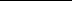 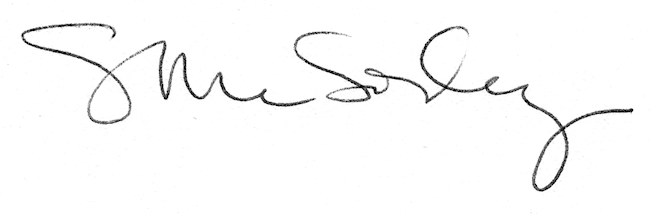 